FILMTelevisionSTAGE / THEATRERADIO / VOICEOVERmodelling PRINT QUALIFICATIONScOMPETITIONS & AWARDSHOBBIES/SKILLSLINKSOTHER INFORMATIONABOUT ME RELATIVE EXPERIENCEAGENCY: Maureen V Ward Talent Agency/Talented Kids Ireland    EMAIL:  talentedkids@hotmail.com   EMAIL:  mvwtalent@gmail.comMOBILE: +353-87-2480348      PHONE/FAX: +353-45-485464WEB : www.talentedkidsireland.com      WEB:  www.maureenvwardtalentagencyireland.comYOUR NAMEPersonal DetailsPersonal Details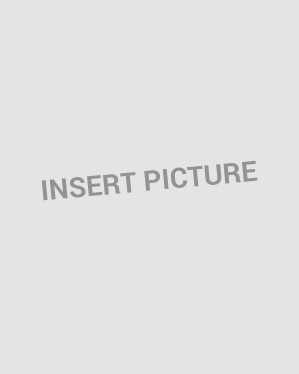 Playing AgeDate of BirthActual AgeHeight	Frame	Clothes SizeHair ColourHair LengthEye ColourComplexionNationalityNative AccentAccentsTITLEROLECOMPANYDIRECTORYEARTITLEROLECOMPANYDIRECTORYEARTITLEROLECOMPANYDIRECTORYEARTITLEROLECOMPANYDIRECTORYEARTITLEROLECOMPANYDIRECTORYEARTITLEROLECOMPANYDIRECTORYEARTITLEROLECOMPANYDIRECTORYEAR